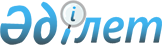 Сарқан аудандық мәслихатының 2021 жылғы 28 желтоқсандағы № 14-62 "Сарқан ауданының 2022-2024 жылдарға арналған бюджеті туралы" шешіміне өзгерістер енгізу туралыАлматы облысы Сарқан аудандық мәслихатының 2022 жылғы 7 маусымдағы № 24-94 шешімі
      Сарқан аудандық мәслихаты ШЕШТІ: 
      1. Сарқан аудандық мәслихатының "Сарқан ауданының 2022-2024 жылдарға арналған бюджеті туралы" 2021 жылғы 28 желтоқсандағы № 14-62 (Нормативтік құқықтық актілерді мемлекеттік тіркеу тізілімінде № 26315 болып тіркелген) шешіміне келесі өзгерістер енгізілсін:
      көрсетілген шешімнің 1-тармағы жаңа редакцияда жазылсын:
      "1. 2022-2024 жылдарға арналған аудандық бюджет тиісінше осы шешімнің 1, 2 және 3-қосымшаларына сәйкес, оның ішінде 2022 жылға келесі көлемдерде бекітілсін:
      1) кірістер – 7 585 786 мың теңге, оның ішінде:
      салықтық түсімдер – 817 034 мың теңге;
      салықтық емес түсімдер – 19 466 мың теңге;
      негізгі капиталды сатудан түсетін түсімдер – 60 926 мың теңге;
      трансферттер түсімі – 6 688 360 мың теңге;
      2) шығындар − 7 648 991 мың теңге;
      3) таза бюджеттік кредиттеу − 58 086 мың теңге, оның ішінде:
      бюджеттік кредиттер – 91 890 мың теңге;
      бюджеттік кредиттерді өтеу – 33 804 мың теңге;
      4) қаржы активтері мен операциялар бойынша сальдо − 0 теңге, оның ішінде:
      қаржылық активтерді сатып алу − 0 теңге;
      мемлекеттің қаржы активтерін сатудан түсетін түсімдер − 0 теңге;
      5) бюджет тапшылығы (профициті) − -121 291мың теңге;
      6) бюджет тапшылығын қаржыландыру (профицитін пайдалану) − 121 291 мың теңге, оның ішінде:
      қарыздар түсімі − 91 890 мың теңге;
      қарыздарды өтеу − 33 804 мың теңге;
      бюджет қаражатының пайдаланылатын қалдықтары – 63 205 мың теңге.".
      2. Көрсетілген шешімнің 1-қосымшасы осы шешімнің қосымшасына сәйкес жаңа редакцияда жазылсын. 
      3. Осы шешім 2022 жылдың 1 қаңтарынан бастап қолданысқа енгізіледі. Сарқан ауданының 2022 жылға арналған бюджеті
					© 2012. Қазақстан Республикасы Әділет министрлігінің «Қазақстан Республикасының Заңнама және құқықтық ақпарат институты» ШЖҚ РМК
				
      Мәслихат хатшысының м.а.

Е.Алинов
Сарқан аудандық мәслихатының 2022 жылғы 07 маусымдағы № 24-94 шешіміне қосымшаСарқан аудандық мәслихатының 2021 жылғы 28 желтоқсандағы № 14-62 шешіміне 1 қосымша
Санаты
Санаты
Санаты
Санаты
Сомасы
 (мың теңге)
Сынып
Сынып
Сынып
Сомасы
 (мың теңге)
Ішкі сынып
Ішкі сынып
Сомасы
 (мың теңге)
Атауы
Сомасы
 (мың теңге)
I. Кірістер
7 585 786
1
Салықтық түсімдер
817 034
01
Табыс салығы
360 263
1
Корпоративтік табыс салығы
360 263
04
Меншiкке салынатын салықтар
425 505
1
Мүлiкке салынатын салықтар
425 505
05
Тауарларға, жұмыстарға және қызметтерге салынатын iшкi салықтар
24 978
2
Акциздер
2 498
3
Табиғи және басқа да ресурстарды пайдаланғаны үшiн түсетiн түсiмдер
9 440
4
Кәсiпкерлiк және кәсiби қызметтi жүргiзгенi үшiн алынатын алымдар
13 040
08
Заңдық мәнді іс-әрекеттерді жасағаны және (немесе) оған уәкілеттігі бар мемлекеттік органдар немесе лауазымды адамдар құжаттар бергені үшін алынатын міндетті төлемдер
6 288
1
Мемлекеттік баж
6 288
2
Салықтық емес түсiмдер
19 466
01
Мемлекеттік меншіктен түсетін кірістер
3 933
5
Мемлекет меншігіндегі мүлікті жалға беруден түсетін кірістер
3 898
7
Мемлекеттік бюджеттен берілген кредиттер бойынша сыйақылар
35
06
Өзге де салықтық емес түсiмдер
15 533
1
Өзге де салықтық емес түсiмдер
15 533
3
Негізгі капиталды сатудан түсетін түсімдер
60 926
01
Мемлекеттік мекемелерге бекітілген мемлекеттік мүлікті сату
1 233
1
Мемлекеттік мекемелерге бекітілген мемлекеттік мүлікті сату
1 233
03
Жердi және материалдық емес активтердi сату
59 693
1
Жерді сату 
59 693
4
Трансферттердің түсімдері
6 688 360
01
Төмен тұрған мемлекеттiк басқару органдарынан трансферттер 
136
3
Аудандық маңызы бар қалалардың, ауылдардың, кенттердің, аулдық округтардың бюджеттерінен трансферттер
136
02
Мемлекеттiк басқарудың жоғары тұрған органдарынан түсетiн трансферттер
6 688 224
2
Облыстық бюджеттен түсетiн трансферттер
6 688 224
Функционалдық топ
Функционалдық топ
Функционалдық топ
Функционалдық топ
Функционалдық топ
Сомасы
(мың теңге)
Кіші функция
Кіші функция
Кіші функция
Кіші функция
Сомасы
(мың теңге)
Бюджеттік бағдарламалардың әкімшісі
Бюджеттік бағдарламалардың әкімшісі
Бюджеттік бағдарламалардың әкімшісі
Сомасы
(мың теңге)
Бағдарлама
Бағдарлама
Сомасы
(мың теңге)
Атауы
Сомасы
(мың теңге)
II. Шығындар
7 648 991
01
Жалпы сипаттағы мемлекеттiк көрсетілетін қызметтер
863 014
1
Мемлекеттiк басқарудың жалпы функцияларын орындайтын өкiлдi, атқарушы және басқа органдар
364 774
112
Аудан (облыстық маңызы бар қала) мәслихатының аппараты
43 455
001
Аудан (облыстық маңызы бар қала) мәслихатының қызметін қамтамасыз ету жөніндегі қызметтер
40 955
003
Мемлекеттік органның күрделі шығыстары
2 500
122
Аудан (облыстық маңызы бар қала) әкімінің аппараты
321 319
001
Аудан (облыстық маңызы бар қала) әкімінің қызметін қамтамасыз ету жөніндегі қызметтер
192 893
003
Мемлекеттік органның күрделі шығыстары
45 500
113
Төменгі тұрған бюджеттерге берілетін нысаналы ағымдағы трансферттер
82 926
2
Қаржылық қызмет
4 089
459
Ауданның (облыстық маңызы бар қаланың) экономика және қаржы бөлімі
4 089
003
Салық салу мақсатында мүлікті бағалауды жүргізу
1 469
010
Жекешелендіру, коммуналдық меншікті басқару, жекешелендіруден кейінгі қызмет және осыған байланысты дауларды реттеу
2 620
9
Жалпы сипаттағы өзге де мемлекеттiк қызметтер
494 151
459
Ауданның (облыстық маңызы бар қаланың) экономика және қаржы бөлімі
60 150
001
Ауданның (облыстық маңызы бар қаланың) экономикалық саясаттын қалыптастыру мен дамыту, мемлекеттік жоспарлау, бюджеттік атқару және коммуналдық меншігін басқару саласындағы мемлекеттік саясатты іске асыру жөніндегі қызметтер
47 119
015
Мемлекеттік органның күрделі шығыстары 
300
113
Төменгі тұрған бюджеттерге берілетін нысаналы ағымдағы трансферттер
12 731
492
Ауданның (облыстық маңызы бар қаланың) тұрғын үй-коммуналдық шаруашылығы, жолаушылар көлігі, автомобиль жолдары және тұрғын үй инспекциясы бөлімі
434 001
001
Жергілікті деңгейде тұрғын үй-коммуналдық шаруашылық, жолаушылар көлігі, автомобиль жолдары және тұрғын үй инспекциясы саласындағы мемлекеттік саясатты іске асыру жөніндегі қызметтер
41 301
013
Мемлекеттік органның күрделі шығыстары 
3 300
067
Ведомстволық бағыныстағы мемлекеттік мекемелер мен ұйымдардың күрделі шығыстары
200 000
113
Төменгі тұрған бюджеттерге берілетін нысаналы ағымдағы трансферттер
189 400
02
Қорғаныс
23 681
1
Әскери мұқтаждар
14 850
122
Аудан (облыстық маңызы бар қала) әкімінің аппараты
14 850
005
Жалпыға бірдей әскери міндетті атқару шеңберіндегі іс-шаралар
14 850
2
Төтенше жағдайлар жөнiндегi жұмыстарды ұйымдастыру
8 831
122
Аудан (облыстық маңызы бар қала) әкімінің аппараты
8 831
006
Аудан (облыстық маңызы бар қала) ауқымындағы төтенше жағдайлардың алдын алу және оларды жою
227
007
Аудандық (қалалық) ауқымдағы дала өрттерінің, сондай-ақ мемлекеттік өртке қарсы қызмет органдары құрылмаған елдi мекендерде өрттердің алдын алу және оларды сөндіру жөніндегі іс-шаралар
8 604
03
Қоғамдық тәртіп, қауіпсіздік, құқықтық, сот, қылмыстық-атқару қызметі
47 338
1
Құқық қорғау қызметi
11 321
472
Ауданның (облыстық маңызы бар қаланың) құрылыс, сәулет және қала құрылысы бөлімі
11 321
066
Қоғамдық тәртіп пен қауіпсіздік объектілерін салу
11 321
9
Қоғамдық тәртіп және қауіпсіздік саласындағы басқа да қызметтер
36 017
492
Ауданның (облыстық маңызы бар қаланың) тұрғын үй-коммуналдық шаруашылығы, жолаушылар көлігі, автомобиль жолдары және тұрғын үй инспекциясы бөлімі
36 017
021
Елдi мекендерде жол қозғалысы қауiпсiздiгін қамтамасыз ету
36 017
06
Әлеуметтiк көмек және әлеуметтiк қамсыздандыру
1 255 504
1
Әлеуметтiк қамсыздандыру
279 254
451
Ауданның (облыстық маңызы бар қаланың) жұмыспен қамту және әлеуметтік бағдарламалар бөлімі
279 254
005
Мемлекеттік атаулы әлеуметтік көмек 
279 254
2
Әлеуметтiк көмек
915 978
451
Ауданның (облыстық маңызы бар қаланың) жұмыспен қамту және әлеуметтік бағдарламалар бөлімі
915 978
002
Жұмыспен қамту бағдарламасы
487 337
004
Ауылдық жерлерде тұратын денсаулық сақтау, білім беру, әлеуметтік қамтамасыз ету, мәдениет, спорт және ветеринар мамандарына отын сатып алуға Қазақстан Республикасының заңнамасына сәйкес әлеуметтік көмек көрсету
17 498
006
Тұрғын үйге көмек көрсету
30 440
007
Жергілікті өкілетті органдардың шешімі бойынша мұқтаж азаматтардың жекелеген топтарына әлеуметтік көмек
34 559
010
Үйден тәрбиеленіп оқытылатын мүгедек балаларды материалдық қамтамасыз ету
3 382
014
Мұқтаж азаматтарға үйде әлеуметтiк көмек көрсету
93 374
017
Оңалтудың жеке бағдарламасына сәйкес мұқтаж мүгедектердi протездік-ортопедиялық көмек, сурдотехникалық құралдар, тифлотехникалық құралдар, санаторий-курорттық емделу, мiндеттi гигиеналық құралдармен қамтамасыз ету, арнаулы жүрiп-тұру құралдары, қозғалуға қиындығы бар бірінші топтағы мүгедектерге жеке көмекшінің және есту бойынша мүгедектерге қолмен көрсететiн тіл маманының қызметтері мен қамтамасыз ету
159 211
023
Жұмыспен қамту орталықтарының қызметін қамтамасыз ету
90 177
9
Әлеуметтiк көмек және әлеуметтiк қамтамасыз ету салаларындағы өзге де қызметтер
60 272
451
Ауданның (облыстық маңызы бар қаланың) жұмыспен қамту және әлеуметтік бағдарламалар бөлімі
54 272
001
Жергілікті деңгейде халық үшін әлеуметтік бағдарламаларды жұмыспен қамтуды қамтамасыз етуді іске асыру саласындағы мемлекеттік саясатты іске асыру жөніндегі қызметтер
39 585
011
Жәрдемақыларды және басқа да әлеуметтік төлемдерді есептеу, төлеу мен жеткізу бойынша қызметтерге ақы төлеу
5 966
021
Мемлекеттік органның күрделі шығыстары
300
050
Қазақстан Республикасында мүгедектердің құқықтарын қамтамасыз етуге және өмір сүру сапасын жақсарту
8 421
492
Ауданның (облыстық маңызы бар қаланың) тұрғын үй-коммуналдық шаруашылығы, жолаушылар көлігі, автомобиль жолдары және тұрғын үй инспекциясы бөлімі
6 000
094
Әлеуметтік көмек ретінде тұрғын үй сертификаттарын беру
6 000
07
Тұрғын үй-коммуналдық шаруашылық
1 699 168
1
Тұрғын үй шаруашылығы
868 989
472
Ауданның (облыстық маңызы бар қаланың) құрылыс, сәулет және қала құрылысы бөлімі
868 989
003
Коммуналдық тұрғын үй қорының тұрғын үйін жобалау және (немесе) салу, реконструкциялау
610 212
004
Инженерлік-коммуникациялық инфрақұрылымды жобалау, дамыту және (немесе) жайластыру
258 777
2
Коммуналдық шаруашылық
146 940
492
Ауданның (облыстық маңызы бар қаланың) тұрғын үй-коммуналдық шаруашылығы, жолаушылар көлігі, автомобиль жолдары және тұрғын үй инспекциясы бөлімі
146 940
012
Сумен жабдықтау және су бұру жүйесінің жұмыс істеуі
77 500
026
Ауданның (облыстық маңызы бар қаланың) коммуналдық меншігіндегі жылу желілерін пайдалануды ұйымдастыру
42 000
029
Сумен жабдықтау және су бұру жүйелерін дамыту
27 440
3
Елді-мекендерді көркейту
683 239
492
Ауданның (облыстық маңызы бар қаланың) тұрғын үй-коммуналдық шаруашылығы, жолаушылар көлігі, автомобиль жолдары және тұрғын үй инспекциясы бөлімі
683 239
015
Елдi мекендердегі көшелердi жарықтандыру
40 000
018
Елдi мекендердi абаттандыру және көгалдандыру
643 239
08
Мәдениет, спорт, туризм және ақпараттық кеңістiк
1 004 123
1
Мәдениет саласындағы қызмет
244 405
819
Ауданның (облыстық маңызы бар қаланың) ішкі саясат, мәдениет, тілдерді дамыту және спорт бөлімі)
244 405
009
Мәдени-демалыс жұмысын қолдау
244 405
2
Спорт
47 229
819
Ауданның (облыстық маңызы бар қаланың) ішкі саясат, мәдениет, тілдерді дамыту және спорт бөлімі)
47 229
014
Аудандық (облыстық маңызы бар қалалық) деңгейде спорттық жарыстар өткiзу
39 271
015
Әртүрлi спорт түрлерi бойынша аудан (облыстық маңызы бар қала) құрама командаларының мүшелерiн дайындау және олардың облыстық спорт жарыстарына қатысуы
7 958
3
Ақпараттық кеңiстiк
84 306
819
Ауданның (облыстық маңызы бар қаланың) ішкі саясат, мәдениет, тілдерді дамыту және спорт бөлімі)
84 306
005
Мемлекеттік ақпараттық саясат жүргізу жөніндегі қызметтер
17 550
007
Аудандық (қалалық) кiтапханалардың жұмыс iстеуi
65 620
008
Мемлекеттiк тiлдi және Қазақстан халқының басқа да тiлдерін дамыту
1 136
9
Мәдениет, спорт, туризм және ақпараттық кеңiстiктi ұйымдастыру жөнiндегi өзге де қызметтер
628 183
819
Ауданның (облыстық маңызы бар қаланың) ішкі саясат, мәдениет, тілдерді дамыту және спорт бөлімі)
628 183
001
Ақпаратты, мемлекеттілікті нығайту және азаматтардың әлеуметтік сенімділігін қалыптастыру саласында жергілікті деңгейде мемлекеттік саясатты іске асыру жөніндегі қызметтер
45 665
003
Мемлекеттік органның күрделі шығыстары
2 700
032
Ведомстволық бағыныстағы мемлекеттік мекемелер мен ұйымдардың күрделі шығыстары
579 818
10
Ауыл, су, орман, балық шаруашылығы, ерекше қорғалатын табиғи аумақтар, қоршаған ортаны және жануарлар дүниесін қорғау, жер қатынастары
103 147
1
Ауыл шаруашылығы
73 059
477
Ауданның (облыстық маңызы бар қаланың) ауыл шаруашылығы мен жер қатынастары бөлімі
73 059
462
001
Жергілікті деңгейде ауыл шаруашылығы және жер қатынастары саласындағы мемлекеттік саясатты іске асыру жөніндегі қызметтер
48 259
003
Мемлекеттік органның күрделі шығыстары
24 800
6
Жер қатынастары
7 981
477
Ауданның (облыстық маңызы бар қаланың) ауыл шаруашылығы мен жер қатынастары бөлімі
7 981
011
Аудандардың, облыстық маңызы бар, аудандық маңызы бар қалалардың, кенттердiң, ауылдардың, ауылдық округтердiң шекарасын белгiлеу кезiнде жүргiзiлетiн жерге орналастыру
7 981
9
Ауыл, су, орман, балық шаруашылығы, қоршаған ортаны қорғау және жер қатынастары саласындағы басқа да қызметтер
22 107
459
Ауданның (облыстық маңызы бар қаланың) экономика және қаржы бөлімі
22 107
099
Мамандарға әлеуметтік қолдау көрсету жөніндегі шараларды іске асыру
22 107
11
Өнеркәсіп, сәулет, қала құрылысы және құрылыс қызметі
29 800
2
Сәулет, қала құрылысы және құрылыс қызметі
29 800
472
Ауданның (облыстық маңызы бар қаланың) құрылыс, сәулет және қала құрылысы бөлімі
29 800
467
001
Жергілікті деңгейде құрылыс, сәулет және қала құрылысы саласындағы мемлекеттік саясатты іске асыру жөніндегі қызметтер
29 500
015
Мемлекеттік органның күрделі шығыстары
300
12
Көлiк және коммуникация
1 438 642
1
Автомобиль көлiгi
1 438 642
492
Ауданның (облыстық маңызы бар қаланың) тұрғын үй-коммуналдық шаруашылығы, жолаушылар көлігі, автомобиль жолдары және тұрғын үй инспекциясы бөлімі
1 438 642
023
Автомобиль жолдарының жұмыс істеуін қамтамасыз ету
74 500
045
Аудандық маңызы бар автомобиль жолдарын және елді-мекендердің көшелерін күрделі және орташа жөндеу
1 364 142
13
Басқалар
38 524
3
Кәсiпкерлiк қызметтi қолдау және бәсекелестікті қорғау
15 322
469
Ауданның (облыстық маңызы бар қаланың) кәсіпкерлік бөлімі
15 322
001
Жергілікті деңгейде кәсіпкерлікті дамыту саласындағы мемлекеттік саясатты іске асыру жөніндегі қызметтер
15 022
004
Мемлекеттік органның күрделі шығыстары
300
9
Басқалар
23 202
459
Ауданның (облыстық маңызы бар қаланың) экономика және қаржы бөлімі
23 202
012
Ауданның (облыстық маңызы бар қаланың) жергілікті атқарушы органының резерві 
23 202
14
Борышқа қызмет көрсету
80 168
1
Борышқа қызмет көрсету
80 168
459
Ауданның (облыстық маңызы бар қаланың) экономика және қаржы бөлімі
80 168
021
Жергілікті атқарушы органдардың облыстық бюджеттен қарыздар бойынша сыйақылар мен өзге де төлемдерді төлеу бойынша борышына қызмет көрсету
80 168
15
Трансферттер
1 065 882
1
Трансферттер
1 065 882
459
Ауданның (облыстық маңызы бар қаланың) экономика және қаржы бөлімі
1 065 882
006
Пайдаланылмаған (толық пайдаланылмаған) нысаналы трансферттерді қайтару
5 365
024
Заңнаманы өзгертуге байланысты жоғары тұрған бюджеттің шығындарын өтеуге төменгі тұрған бюджеттен ағымдағы нысаналы трансферттер
727 165
038
Субвенциялар
333 348
054
Қазақстан Республикасының Ұлттық қорынан берілетін нысаналы трансферт есебінен республикалық бюджеттен бөлінген пайдаланылмаған (түгел пайдаланылмаған) нысаналы трансферттердің сомасын қайтарутрансферттердің сомасын қайтару
4
ІІІ. Таза бюджеттік кредиттеу
58 086
 Бюджеттік кредиттер 
91 890
10
Ауыл, су, орман, балық шаруашылығы, ерекше қорғалатын табиғи аумақтар, қоршаған ортаны және жануарлар дүниесін қорғау, жер қатынастары
91 890
9
Ауыл, су, орман, балық шаруашылығы, қоршаған ортаны қорғау және жер қатынастары саласындағы басқа да қызметтер
91 890
459
Ауданның (облыстық маңызы бар қаланың) экономика және қаржы бөлімі
91 890
018
Мамандарды әлеуметтік қолдау шараларын іске асыру үшін бюджеттік кредиттер
91 890
Санаты
Санаты
Санаты
Санаты
Санаты
Cомасы
 (мың теңге)
Сынып
Сынып
Сынып
Сынып
Cомасы
 (мың теңге)
Ішкі сынып
Ішкі сынып
Ішкі сынып
Cомасы
 (мың теңге)
Атауы
Cомасы
 (мың теңге)
Бюджеттік кредиттерді өтеу
33 804
5
Бюджеттік кредиттерді өтеу
33 804
01
Бюджеттік кредиттерді өтеу
33 804
1
Мемлекеттік бюджеттен берілген бюджеттік кредиттерді өтеу
33 804
Функционалдық топ
Функционалдық топ
Функционалдық топ
Функционалдық топ
Функционалдық топ
Сомасы
(мың теңге)
Кіші функция
Кіші функция
Кіші функция
Кіші функция
Сомасы
(мың теңге)
Бюджеттік бағдарламалардың әкімшісі
Бюджеттік бағдарламалардың әкімшісі
Бюджеттік бағдарламалардың әкімшісі
Сомасы
(мың теңге)
Бағдарлама
Бағдарлама
Сомасы
(мың теңге)
Атауы
Сомасы
(мың теңге)
ІV. Қаржы активтерімен операциялар бойынша сальдо
0
Санаты
Санаты
Санаты
Санаты
Cомасы
(мың теңге)
Сыныбы
Сыныбы
Сыныбы
Cомасы
(мың теңге)
Ішкі сыныбы
Ішкі сыныбы
Cомасы
(мың теңге)
Атауы
Cомасы
(мың теңге)
6
Мемлекеттің қаржы активтерін сатудан түсетін түсімдер
0
01
Мемлекеттің қаржы активтерін сатудан түсетін түсімдер
0
1
Қаржы активтерін ел ішінде сатудан түсетін түсімдер
0
Санаты
Санаты
Санаты
Санаты
Cомасы
(мың теңге)
Сынып
Сынып
Сынып
Cомасы
(мың теңге)
Ішкі сынып
Ішкі сынып
Cомасы
(мың теңге)
Атауы
Cомасы
(мың теңге)
V. Бюджет тапшылығы (профициті)
-121 291
VI. Бюджет тапшылығын қаржыландыру (профицитін пайдалану)
121 291
7
Қарыздар түсімі 
91 890
01
Мемлекеттік ішкі қарыздар
91 890
2 
Қарыз алу келісімшарттары
91 890
8
Бюджет қаражаттарының пайдаланылатын қалдықтары
63 205
01
Бюджет қаражаты қалдықтары
63 205
1
Бюджет қаражатының бос қалдықтары
63 205
Функционалдық топ
Функционалдық топ
Функционалдық топ
Функционалдық топ
Функционалдық топ
Сомасы
(мың теңге)
Кіші функция
Кіші функция
Кіші функция
Кіші функция
Сомасы
(мың теңге)
Бюджеттік бағдарламалардың әкімшісі
Бюджеттік бағдарламалардың әкімшісі
Бюджеттік бағдарламалардың әкімшісі
Сомасы
(мың теңге)
Бағдарлама
Бағдарлама
Сомасы
(мың теңге)
Атауы
Сомасы
(мың теңге)
Қарыздарды өтеу
33 804
16
Қарыздарды өтеу
33 804
1
Қарыздарды өтеу
33 804
459
Ауданның (облыстық маңызы бар қаланың) экономика және қаржы бөлімі
33 804
005
Жергілікті атқарушы органның жоғары тұрған бюджет алдындағы борышын өтеу
33 804